6.0 Review of Trigonometry (part 2)Trigonometric Equations:Two types of solutions:Solve the equation ,	a) for 	b) general formSolve the equation ,		a) for 	b) general form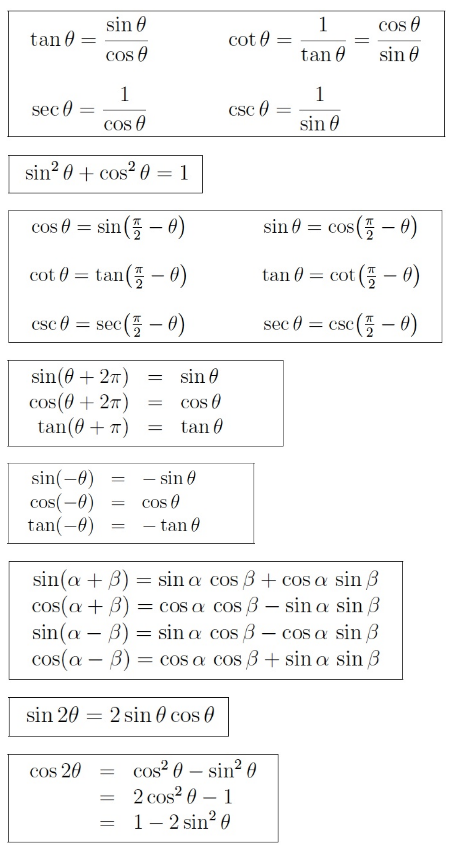 Prove:					